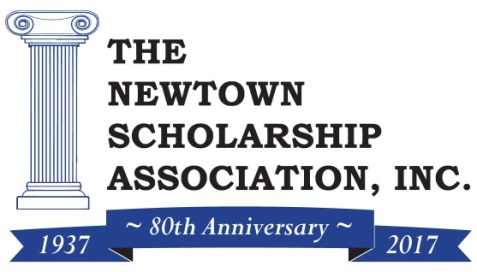 Hertberg Family Foundation Scholarship ApplicationThe Hertberg Family Foundation Scholarship is available annually to a graduating senior from Newtown.  The recipient will receive $10,000 to be applied to their undergraduate college tuition.  The recipient will have an opportunity to receive this scholarship in each of the four years of his/her college career.  A complete application for continuing aid will need to be submitted annually in order for the student to be eligible for the scholarship during the student’s sophomore, junior and senior years.In order to be selected for the Hertberg Family Foundation Scholarship, the student must meet the following criteria:Demonstrated financial needExemplary work ethicIntegrityPositive mental attitudeHighly motivated and goal orientedTo apply for the Hertberg Family Foundation Scholarship, the student must complete and submit an application to Newtown Scholarship Association (NSA) by March 1, 2018.  As detailed on the following pages, the components of a complete NSA application include:Application for Financial Aid: Student Confidential InformationCompleted and signed by applicant and parentIncludes a resume and work historyIncludes the final award letter(s) from your chosen college(s) including loans offeredIncludes a copy of all pages of your copy of the FEDERAL STUDENT AID REPORT (SAR) resulting from the filing of the 2018 – 2019 Free Application for Federal Student Aid (FAFSA).  Please be sure the Expected Family Contribution (EFC) is included in the report.Personal EssayLetter of RecommendationHigh School TranscriptIn addition, to qualify for the Hertberg Family Foundation Scholarship, the student must write a convincing second essay that addresses one of the following topics:Discuss a personal passion of yours – how you pursue it, any obstacles you have had to overcome in its pursuit and the role it plays in your life.  ORWhat goals have you established for yourself and what have you done to achieve them?Please note that those students who submit a complete application for the Hertberg Family Foundation Scholarship and who are not selected to be the recipient will automatically qualify for consideration for the various other scholarships available from the Newtown Scholarship Association.NEWTOWN SCHOLARSHIP ASSOCIATION, INC. APPLICATION FOR FINANCIAL AID 2018 GENERAL INSTRUCTIONS The Newtown Scholarship Association, Inc. invites all Newtown Residents in the graduating class of 2018 to apply for awards under their administration.   It’s important to note; The NSA Awards Committee keeps all financial records, requests, scholastic information and personal references in strictest confidence. Scholarships are awarded with preference to those with financial need therefore requiring personal financial information. An applicant’s financial and personal information is not shared with non-committee members of the Newtown Scholarship Association Board of Governors. I.  A COMPLETE APPLICATION FOR FINANCIAL AID includes: A.  Application for Financial Aid:  Student Confidential Information Form  Completed and signed by applicant and parent Includes a resume of activities and work history                                                                                                 Includes the final award letter(s) from your chosen college(s) including loans offered Includes a copy of all pages of your copy of the FEDERAL STUDENT AID REPORT (SAR) resulting from the filing of the 2018-2019 Free Application for Federal Student Aid (FAFSA).  Please be sure the Expected Family Contribution (EFC) is included in the report.   B.  Personal Essay   Essay you submitted with your college application(s). May be any subject matter. C. Letter of Recommendation  Submit a recommendation used for the college application process.  Please submit in a sealed envelope OR have your high school guidance or career office send one to NSA on your behalf.   D.  High School Transcript   Sign the disclosure at the end of the application authorizing your high school guidance or career office to submit upon the request of NSA transcript information as well as a report card with the most current grades to the NSA Awards Committee.    All application information should be mailed to the NSA, Inc. at the following address: Newtown Scholarship Association, Inc. Awards Committee P.O. Box 302 Newtown, CT 06470 Or, you can scan and email all application information to: NewtownScholarshipAwards@gmail.com Applications for the Hertberg Family Foundation Scholarship are due by March 1, 2018.  All general NSA applications should be fully completed and postmarked by April 1, 2018.  Only complete applications will be considered.II.      PERSONAL INTERVIEW Hertberg Family Foundation Scholarship finalists will be interviewed in March, at a day and time to be announced.  All applicants for NSA’s overall pool of scholarships will have a personal interview with the Newtown Scholarship Association Awards Committee.   Newtown High School applicants must sign up with Mrs. Latowicki in the Career Center for an interview appointment.  Interviews will be held at Newtown High School on Tuesday, April 10, 2018 or Wednesday, April 11, 2018.  You will be notified of any changes to this date.     Newtown residents who attend other high schools will be contacted by the Awards Committee to schedule an interview. Interviews will be scheduled in the evening at a location in Newtown during the week of April 16, 2018.  III.       NOTIFICATION              All applicants will be notified of decision, by letter, prior to graduation.  IV.       MISCELLANEOUS The Awards Committee may find it necessary to contact the financial aid office of your chosen college on your behalf. This is only to confirm that any award received from Newtown Scholarship Association will not adversely affect your financial aid package. A Supplemental NSA Financial Form and Federal Income Tax returns may be requested after review of the application or upon request of the student for a reevaluation for their financial need.              V. 	PAYMENT Financial Aid Awards are non-transferable and will be sent directly to the college in two installments. If you do not intend to enroll or plan to transfer to another college you must notify the Awards Committee immediately. First Installment is sent in August to the college you confirmed with NSA on your application.     Second Installment to be sent in December. All scholarship recipients are required to confirm by November 15th they are returning to the same school.  Notification should be sent to NewtownScholarshipAwards@gmail.com and the NSA Treasurer Glenn Nanavaty at gnanavaty@nndcpa.com. NEWTOWN SCHOLARSHIP ASSOCIATION, INC. Application for Financial Aid - Student Confidential Information Form (page 1 of 4)                      Applicant’s Name: _____________________________________________ Date of Birth: ________________________ Student College ID No.________________________ OR   Last 4 digits of Social Security No. xxx-xx-_______________ Home Address:     ___________________________________________________________________________________                                             __________________________________________________________________________________         Home Telephone:  ___________________________________ Cell Phone:  ____________________________________               Email Address:  ____________________________________________________________________________ High School(s) and years attended _____________________________________________________________ _________________________________________________________________________________________ Elementary School(s) and years attended ________________________________________________________ _________________________________________________________________________________________ ACTIVITIES AND WORK HISTORY Please submit a resume of extracurricular activities, community service, and paid work history while in high school.  A resume submitted for college applications or one you may have on Naviance is sufficient.   OR  Please list the “top” activities/work history you would like us to consider in the space below. Keep your list to no more than five.     List extracurricular activities and community service:  Include dates, any awards received and leadership positions held: ________________________________________________________________________________________________________________________________________________________________________________________________________________________________________________________________________________________________________________________________________________________________________        Paid Work History: Name of Employer and Position Held ____________________________________________________________Dates ________________________ ____________________________________________________________Dates ________________________ Applicant’s Name ___________________________________ (page 2 of 4)Application for Financial Aid - Student Confidential Information Form COLLEGES APPLIED TO List in order of choice:                                                                                                                                       	 	ACCEPTED  College:  ___________________________________________________________      Yes______Deferred______Pending______  College: ____________________________________________________________     Yes______Deferred______Pending______  College: ____________________________________________________________     Yes______Deferred______Pending______  College: ____________________________________________________________     Yes______Deferred______Pending______ COST OF EDUCATION List the first year expenses at your selected college OR first and second choice college if undecided:  COLLEGE ___________________________________               	 COLLEGE ___________________________________  Tuition/Fees $ _________________________________  	      	Tuition/Fees $ _________________________________  Room/Board $ _________________________________ 	 	Room/Board $ _________________________________         TOTAL $ ________________________________ 	 	      TOTAL $ ________________________________ What are your housing plans?   On Campus _______   With Parents _______   Off Campus _______  Other ________________ If you have any extraordinary costs of education you would like us to consider note below.  For example, mandatory technology expenses, classroom supplies, learning disability fees, transportation for commuting, off-campus housing, etc.  ______________________________________________________________________________________________________ ______________________________________________________________________________________________________ What area of study do you plan to pursue in College? If undecided, please state. _____________________________________________________________________________________ List all scholarship awards applied for or received. If decision is pending, please state. Do not include any awards from college. Scholarship Name                                                     Amount        Award Date  ____________________________________   $____________  ___________ ____________________________________   $____________  ___________ DO NOT FORGET!   IMPORTANT INFORMATION TO BE SUBMITTED!  Please submit the final award letter(s) from your chosen college or top choice colleges if still not decided.  Award letters should include all scholarship, grant, work study and loans offered. Applicant’s Name:  ___________________________________(page 3 of 4) Application for Financial Aid - Student Confidential Information FormFAMILY HOUSEHOLD INFORMATION  Father’s Name: ____________________________________________________________________________ Address if different from student: _____________________________________________________________ Occupation: ______________________________________________________________________________ Employer’s Name & Address: _______________________________________________________________ Mother’s Name: ___________________________________________________________________________  Address if different from student: _____________________________________________________________ Occupation: ______________________________________________________________________________ Employer’s Name & Address: _______________________________________________________________ Do you live with both parents?   Yes ____________ No ____________ If no, do you live with Father ____________ Mother ____________ Other ____________ If other:  Provide name, relationship and address:  _______________________________________________ _______________________________________________________________________________________ List all other children in your family household, ages, and where they attend school.  Indicate any other children who have pursued a college education.  If currently in college, indicate school and whether they are full or part time students.  Show amount parents expect to contribute to each child’s education during the next academic year. If parent loans are outstanding for other children (for example Federal PLUS loans) please list.  Name, Age & School/College (full-time or part-time)                                      Parent’s Contribution 	Parent Loans Outstanding  __________________________________________________________     ____________________              ___________________  __________________________________________________________     ____________________             ____________________ __________________________________________________________     ____________________             ____________________ __________________________________________________________     ____________________ 	 ____________________ Applicant’s Name:  ___________________________________(page 4 of 4) Application for Financial Aid - Student Confidential Information FormFAMILY FINANCIAL INFORMATION  All applicants MUST INCLUDE a copy of a FEDERAL STUDENT AID REPORT (SAR).  The SAR results from the filing of the 2018-2019 Free Application for Federal Student Aid (FAFSA).  Please include ALL pages of your copy of the SAR being sure the Expected Family Contribution (EFC) is included in the report. A Supplemental NSA Financial Form and/or Federal Income Tax returns may be requested after review of the application or upon request of the student for a reevaluation for their financial need.              Please include any information you wish to have included as part of this application below.  Feel free to note any special or extenuating circumstances not reflected in the SAR that affect you or your family’s ability to financially contribute to your college education.   ________________________________________________________________________________________ ___________________________________________________________________________ ___________________________________________________________________________ ________________________________________________________________________________________ ________________________________________________________________________________________ ________________________________________________________________________________________ I hereby state that all information in this application is accurate and complete to the best of my knowledge.   I further agree to authorize my high school guidance or career office upon request by NSA to submit transcript information with the most current grades to NSA Awards Committee. _________________________________            __________________________________           ___________________  Signature of Applicant                                                     Signature of Parent/Guardian                                                 Date Checklist for a Complete Application:   Hertberg Family Foundation Scholarship EssayCompleted & Signed Application  Resume of Activities and Work History Essay Letter of Recommendation 2018-2019 Federal SAR Award Letter(s) from College(s) 